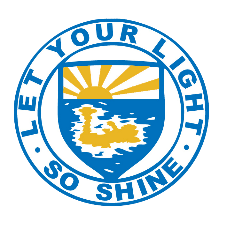 English LiteratureKey skills developed in this work:By completing this work, you will:Gain background knowledge about the texts to be studied, particularly their historical and social context.Develop your knowledge of the authors and the literary traditions of the texts.Improve your ability to read complex texts like classic literature.Develop your analysis and essay-writing skills.Research work:Find out what happened at the Evacuation of Dunkirk (World War II). Investigate the British class hierarchy/system in the early 20th century.Shakespearean comedy and gender in Shakespeare’s plays.Past productions of Measure for Measure.Medieval European Knights, codes of chivalry and related myths (e.g. King Arthur and the Knights of the Round Table). Critical theory – find out what the term means and research the following critical literary theories and lenses: Marxist, Historical, Postcolonial, Archetypal, Structuralist and Deconstructionist theory; Feminist.Website links:William Shakespeare, Measure for Measurehttps://www.bl.uk/works/measure-for-measure https://www.rsc.org.uk/measure-for-measure/ https://www.bl.uk/shakespeare/articles/an-introduction-to-shakespeares-comedyIan McEwan, Atonementhttp://ianmcewan.com/index.html Simon Armitage, Sir Gawain and the Green Knighthttps://www.simonarmitage.com/ https://www.bl.uk/works/sir-gawain-and-the-green-knight General Essay Writing Guidance and Literary Techniqueshttps://literarydevices.net/ https://owl.purdue.edu/owl/purdue_owl.html Appropriate additional reading:The three texts you will be studying at AS are: Atonement by Ian McEwan.Measure for Measure by William Shakespeare Sir Gawain and the Green Knight by Simon ArmitageCopies of the books will be available for purchase from the school office at the start of term. You will want to read other texts by the same author; other authors’ texts which share a genre, theme or setting; a wide range of novels, short stories, poetry, drama and nonfiction. Here are some starting points for each unit of the course:Ian McEwan, AtonementOther novels and nonfiction set in World War II, e.g. A Separate Peace by John Knowles, Spies by Michael Frayn, The Book Theif by Markus Zusak, The Silver Sword by Ian Serraillier. The Machine Gunners by Robert Westall, Night by Elie Wiesel, The Hiding Place by Corrie Ten Boom, The Diary of Anne Frank.Simon Armitage, Sir Gawain and the Green KnightYou can find links to the text in its original Old English and to prose translations on LuminariumArmitage has produced modern versions of other famous ancient texts; of particular interest would be: The Death of King Arthur and PearlBeowulf by Seamus HeaneyThe Once and Future King, T.H. White William Shakespeare, Measure for MeasureRead his other plays and his sonnets here: https://www.opensourceshakespeare.org/ or http://www.shakespeare-online.com/plays/ Two good plays to start with are A Midsummer Night’s Dream and The Tempest.Unseen Paper -  Read a range of poems, prose and drama to help you with this part of the course. A few suggestions to start with are listed below (those in bold are from the current AS or IGCSE set text list). Free e-books are available for some; hover over the link to see where.The Penguin Book of the British Short Story: 2: From P.G. Wodehouse to Zadie Smith UK ed. Edition, Kindle Edition ASIN: B00YO70ITIPoetry Please Kindle Edition ASIN: B00ER809SEAll My Sons and A View from the Bridge by Arthur MillerSelected Poems by Robert BrowningSelected Poems by Gillian ClarkeHoward’s End by E.M. ForsterMansfield Park and Pride and Prejudice  by Jane AustenMy Antonia by Willa CatherHard Times and Great Expectations by Charles DickensCry, the Beloved Country by Alan PatonA Raisin in the Sun by Lorraine HansberryThings Fall Apart by Chinua AchebeThe Handmaid’s Tale by Margaret AtwoodJane Eyre by Charlotte BronteThe Great Gatsby by F. Scott FitzgeraldAn Inspector Calls by J.B. PriestleyBrave New World by Aldous HuxleyThe Namesake by Jhumpa Lahiri To Kill a Mockingbird by Harper LeeOf Mice and Men by John SteinbeckNineteen Eighty-Four by George OrwellWide Sargasso Sea by Jean RhysI Know Why the Caged Bird Sings by Maya AngelouTasks to complete:Create a literature timeline from the year 1000AD to the present day and include key authors and texts. Remember to include texts/authors from around the world. You may also wish to include the names of major literary eras or movements, e.g. Romanticism.Develop an information page on the following literary genres: gothic, fabliaux, medieval romance, Shakespearean tragedy, Shakespearean comedy, bildungsroman.Watch and summarise (including major themes) productions of plays by famous playwrights, particularly William Shakespeare, Arthur Miller and Tennessee Williams. Many can be found on YouTube.Other:Syllabus and materials from CIAE: https://www.cambridgeinternational.org/programmes-and-qualifications/cambridge-international-as-and-a-level-english-literature-9695/